РОССИЙСКАЯ  ФЕДЕРАЦИЯКАРАЧАЕВО-ЧЕРКЕССКАЯ  РЕСПУБЛИКАЗЕЛЕНЧУКСКИЙ МУНИЦИПАЛЬНЫЙ РАЙОНСОВЕТ ЗЕЛЕНЧУКСКОГО СЕЛЬСКОГО ПОСЕЛЕНИЯ   РЕШЕНИЕ26.06. 2013 г.	       ст-ца. Зеленчукская                            № 126    Об определении гарантирующей организации для централизованной системы холодного водоснабжения и  водоотведения Зеленчукского сельского поселения          В соответствии со статьей 14, статьей 35 Федерального Закона от 06.10.2003 г. №131-Ф3 «Об общих принципах организации местного самоуправления в Российской Федерации» пункта 2 части 1 статьи 6 и статьи 12 Федерального закона Российской Федерации от 07.12.2011 г. №416-ФЗ " О водоснабжении и водоотведения ", Устава Зеленчукского сельского поселения, РЕШИЛ:1. Определить гарантирующей организацией для централизованных систем холодного водоснабжения и  водоотведения  Зеленчукского  сельского поселения Зеленчукского муниципального  района   Муниципальное унитарное предприятие «Управляющая компания жилищно-коммунального хозяйства Зеленчукского района» (ОГРН 1070912000147, ИНН 0912001675, КПП 091201001), адрес места нахождения": 369140,  Карачаево-Черкесская Республика, ст. Зеленчукская, ул. Ленина№113.2. Установить зоной деятельности Муниципального унитарного предприятия «Управляющая компания жилищно-коммунального хозяйства Зеленчукского района», наделенного статусом гарантирующего поставщика по осуществлению холодного водоснабжения и водоотведения, эксплуатации водопроводных   сетей Зеленчукского  сельского поселения — территорию   станицы Зеленчукской Зеленчукского сельского поселения обслуживаемую централизованными системами водоснабжения и  водоотведения.     3. Муниципальное унитарное предприятие «Управляющая компания жилищно-коммунального хозяйства Зеленчукского района», наделенное настоящим Решением статусом гарантирующего поставщика, обязано обеспечить холодное водоснабжение  и водоотведение  в случае, если объекты капитального строительства абонентов присоединены в установленном законом порядке к централизованной системе холодного водоснабжения и водоотведения в пределах зоны деятельности установленной пунктом 2 настоящего Решения.       4. Настоящее Решение вступает в силу со дня его официального опубликования (обнародования).      5. Разместить на официальном сайте Администрации Зеленчукского  сельского поселения в сети "Интернет".     6.  Настоящее  Решение  в течение трех дней со дня его принятия направить в адрес Муниципального унитарного предприятия «Управляющая компания жилищно-коммунального хозяйства Зеленчукского района».Глава Зеленчукского сельского поселения                                                               П.Д. КочубеевПриложениек решению СоветаЗеленчукского сельского поселенияот __.___. 2013 N ___ Глава Зеленчукского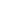  сельского поселения                                                               П.Д. Кочубеев